Žádost o poskytnutí finančního daru pro uživatele sociální služby tísňová péčeK žádosti o poskytnutí finančního daru pro uživatele sociální služby tísňová péče je nezbytné doložit: kopii evidenčního listu k bytu, případně nájemní smlouvy nebo potvrzení majitele bytu o počtu osob žijících v bytě (v odůvodněných případech lze nahradit čestným prohlášením žadatele),  kopii smlouvy o poskytování sociální služby tísňová péče nebo potvrzení registrovaného poskytovatele služby o užívání služby tísňová péče.Prohlašuji, že veškeré údaje, uvedené v této žádosti, jsem uvedl(a) pravdivě. Jsem si vědom(a), že nepravdivé údaje mohou mít za následek vyřazení žádosti ze seznamu žadatelů o finanční dar.Prohlašuji, že jsem se seznámil(a) se zněním Zásad pro poskytnutí daru pro uživatele sociální služby tísňová péče a s podmínkami těchto Zásad souhlasím.Svým podpisem uděluji souhlas s ověřením všech uvedených údajů v této žádosti Úřadem MČ Praha 10 a s ověřením skutečností uvedených v mé žádosti u poskytovatele služby. Současně souhlasím, že může být provedeno šetření poskytovatelem finančního daru v místě mého bydliště.Dne:____________________	 		         Podpis žadatele:_________________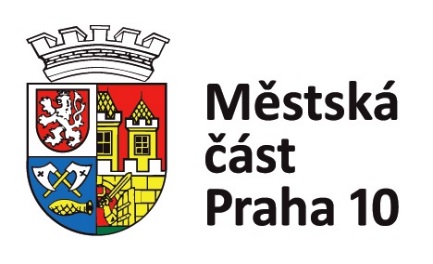 Finanční dar pro uživatele sociální služby tísňová péčeDatum a čas podání:Sociální službu tísňová péče využívám od:(uveďte od jakého data je služba poskytována včetně názvu poskytovatele sociální služby)Výše měsíční úhrady:Jméno a příjmení: Datum narození:Adresa trvalého pobytu:Korespondenční adresa:(pokud se liší od adresy trvalého pobytu)Telefon žadatele: Jméno a telefon kontaktní osoby:Žiji osaměle:AnoNENEJména a příjmení osobhlášených ve společné domácnosti/příbuzenský vztah:Způsob výplaty finančního daru:na platební účet u peněžního ústavuna platební účet u peněžního ústavuna platební účet u peněžního ústavuZpůsob výplaty finančního daru:Číslo účtu:Číslo účtu:Kód banky:Způsob výplaty finančního daru:hotově, na pokladně Úřadu MČ Praha 10hotově, na pokladně Úřadu MČ Praha 10hotově, na pokladně Úřadu MČ Praha 10Doručování písemností požaduji:obyčejněobyčejněobyčejněDoručování písemností požaduji:do vlastních rukoudo vlastních rukoudo vlastních rukou